Восстановление привлекательности с корсетом для осанкиС появлением компьютеров современная молодежь все больше времени проводит в сидячем положении. Малоактивный образ жизни оказывает негативное влияние на здоровье человеческого организма, в частности на спину. Одним из распространенных диагнозов является искривление позвоночника. Чтобы предупредить развитие заболеваний опорно-двигательной системы, необходимо проконсультироваться с врачом и приобрести подходящий корректор осанки.В каталоге компании Медика представлена различная медицинская продукция ведущих зарубежных и украинских производителей. Благодаря этому найти изделие, которое способно восстановить первоначальное состояние и вернуть здоровье спине вполне реально.Какие бывают реклинаторы и когда их стоит применять?Огромное количество моделей ортопедических корсетов для спины затрудняет их выбор. Чтобы не ошибиться и не усугубить ситуацию обязательно следует проконсультироваться со специалистом. Медицинские корректоры подразделяются на несколько видов:Профилактические – идеальный вариант предупреждения легкой сутулости, периодических болей в спине, остеохондроза. Данное изделие отличается эластичностью ткани и правильно фиксирует позвоночник в грудном отделе.Полужесткие – применяются с целью разгрузки грудопоясничной части, приводят мышцы в тонус без их атрофии, помогают осуществить разворот плечевой линии и постепенно исправить кривизну осанки. Товар характеризуется наличием пружинных вставок, благодаря которым он плотно прилегает к телу.С пластинами жесткости – правильное использование корсетов поможет откорректировать сутулость, вылечить сколиоз 1–2 степени. Представленной медицинской продукции свойственно наличие пластиковых либо металлических ребер жесткости, предназначенных для максимальной фиксации грудной клетки.На что способны корсеты для осанки?Главным назначением восстановительных ортопедических приспособлений является возвращение тонуса мышц и поддержание спинных дисков в правильном положении. Универсальное изделие вывело медицину на новый уровень, обеспечив организму пациента общий оздоравливающий эффект. Активное применение реклинаторов для исправления осанки обуславливается их положительным влиянием. Они отлично помогают во время:лечения спинных заболеваний;исправления дефектов;периодических или регулярных болей в области поясницы;реабилитационного послеоперационного периода и пр.Как правильно применять корсеты для осанки?Наиболее чувствительной частью человеческого организма считается позвоночник, поэтому целесообразно с ответственностью относиться к использованию специальных аксессуаров. Только врач может правильно подобрать восстановительный атрибут и назначить методику лечения. Различные стадии заболевания имеют отличительные тактики корсетотерапии.Без рекомендаций специалиста можно приобрести только простую эластичную повязку, которая поможет держать спину в нужном положении. В противном случае не всегда удастся достичь максимальной эффективности. Соразмерный подход к профилактике заболеваний станет результатом нормального самочувствия.Кол-во символов: 2741Уникальность: 99%Уникальностьcontent-watch: 100%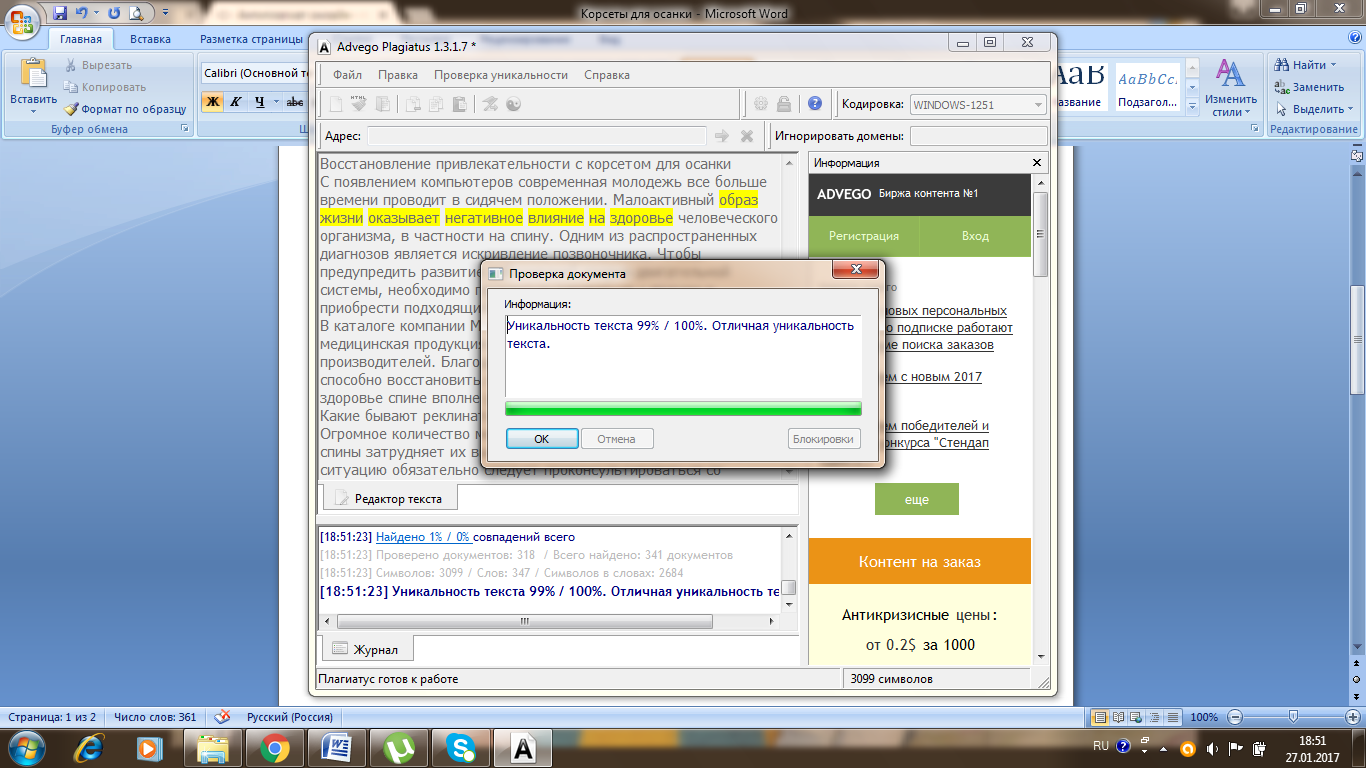 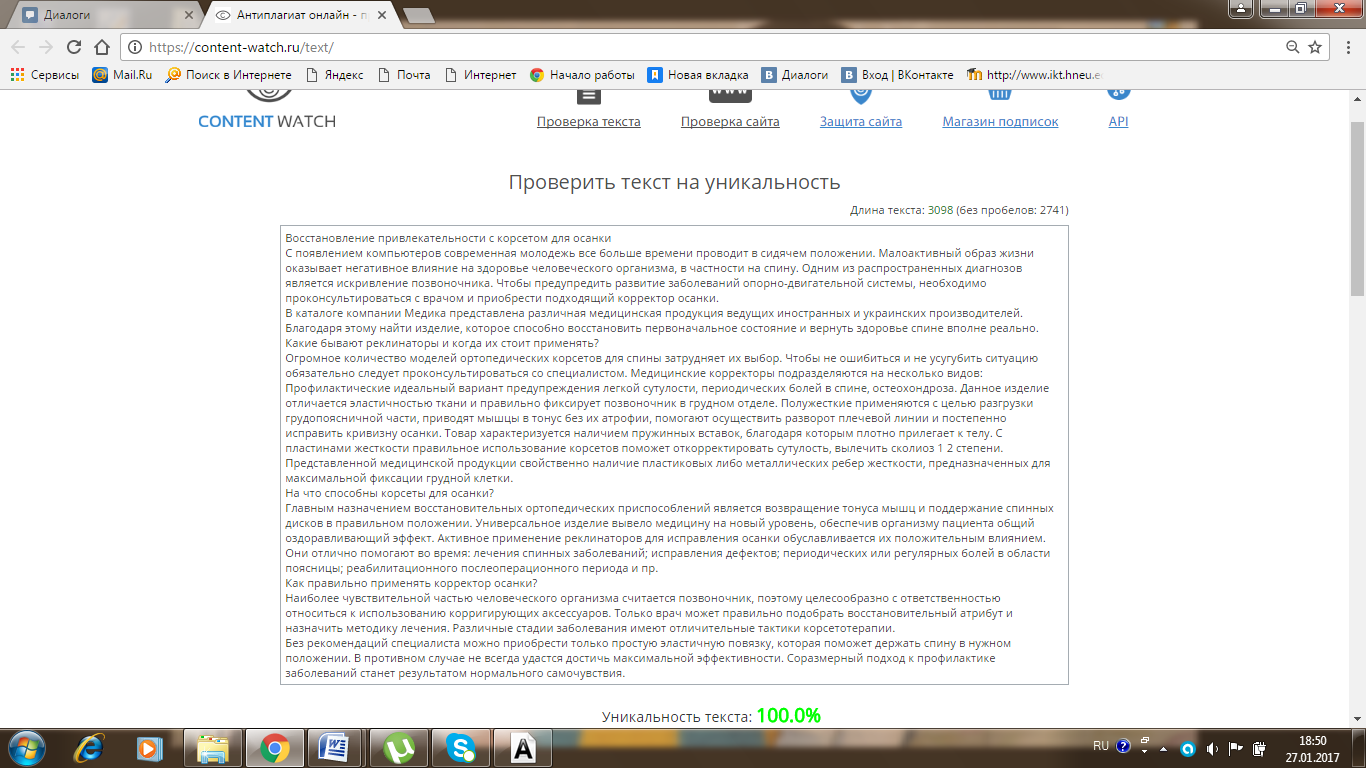 